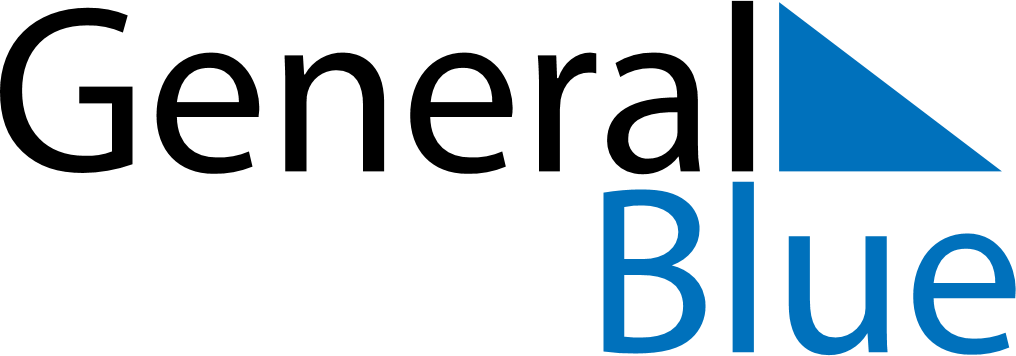 July 2024July 2024July 2024BahamasBahamasSundayMondayTuesdayWednesdayThursdayFridaySaturday12345678910111213Independence Day141516171819202122232425262728293031